SnackChildren’s Choice Tuesday continues to be popular. Now Fruit Monday has been introduced. Every Monday the children get a choice of three fruits. These fruits are whole fruits and not cut up and prepared so independence is encouraged.Outdoor Learning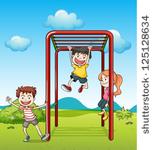 Last time we told you we were extending our outdoor space by using the Trim Track as well as our nursery garden. We were encouraging free flow play from one part to the other. Now we have added the playground (when it’s not being used) to our free flow play. The children have been having great fun running around the big open spaces. Home School LinkWe have given out a short overview of most of the activities we do in nursery to develop our children’s literacy skills. Some parents were unclear about how we do this. We hope it helps to give you the ‘big picture’ of what goes on. Next time  -  maths.Respect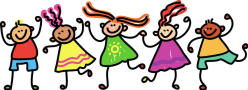 We are beginning to embed this value in our practice. We have a photo wall showing respect in action and children are beginning to discuss and share this with their friends using the ‘talking stick’.PEEP GroupWe have chosen some new PEEP dates starting in February (21.2.18, 28.2.18, 7.3.18, 14.3.18, 21.3.18). There will be two sessions every Wednesday, one for the a.m. session and a p.m. session. More information will follow. Let us know if you fancy joining us.New TopicOur children have been noticing the birds outside. They have been role playing birds and they have been showing a particular interest in the owl from the Gruffalo story. We are going to take this interest forward in our new topic - Birds. Watch this space!Weekly WalkWe will soon be starting our weekly walk in the community again (some paperwork has to be completed first). 